T.C.YEDİTEPE ÜNİVERSİTESİATATÜRK İLKELERİ VE İNKILAP TARİHİ ENSTİTÜSÜKAYIT DONDURMA FORMUÖĞRENCİNİNADI SOYADI			:	NUMARASI			:		İMZASI 			:TARİH			:Prof. Dr. Tülay BARANEnstitü MüdürüÖĞRENCİNİN KAYIT DONDURMA GEREKÇESİDANIŞMAN GÖRÜŞÜ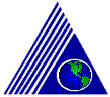 